Today’s ServiceMay 26, 2019Call to Worship                                                                                                                                                                                        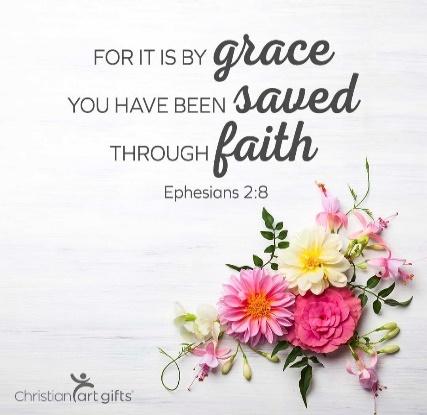 Hymn AnnouncementsPrayer RequestsMusicSermonOffering From the PastorEvery human being in the world exists in one of two categories: spiritually dead or spiritually alive. Religion cannot make a dead man live. Good works, effort, and tradition may look like life to other dead people, but they have no spiritual power to transform from the inside out.  Jesus Christ paid the highest price to redeem us from the clutches of Satan.  Sin destroys; surrender brings life. We were all dead in our trespasses and sins, but we can be made alive through the blood of Jesus Christ our Lord  (1 Peter 1:2; Ephesians 2:13).  In short because of Jesus, we are not merely bad people made good, but dead people made alive!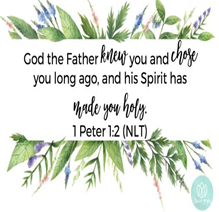 Pastor TonyChurch InformationLast Week’s giving:       $       110           Month to date:      $     3,090Weekly Goal:                 $        875	        Previous month:   $     5,2702019 Weekly Average: $    1,199            Monthly Goal:      $     3,500EldersTony Raker (Pastor)..……………………...........     tonyraker@yahoo.comDelmas (Moe) Ritenour   …………………………..  moemar@shentel.net Finance:  Anthony Sinecoff…………………………..  sinecoff@gmail.com                 Linda Fraley ………………………………..  lindaf12@shentel.net Media:  Rob Moses & Scott TuckerBulletin: Rob Moses ……………….  admin@graceevfreechurchva.org Breakfast: Tammy Copeland ……….…tammyscopeland@gmail.comAdult Sunday School 9:45 am……………………………………..  Linda Fraley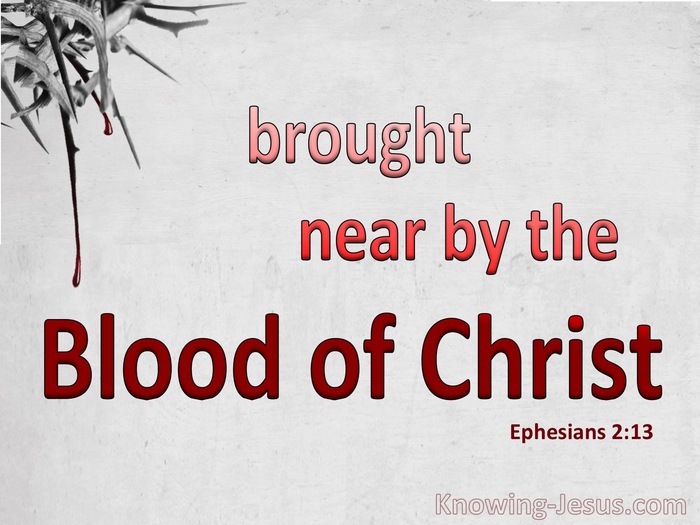 Grace Evangelical Free Church718 E Queen Street, Strasburg, VA 22657,     540-465-4744 msg ph  https://graceevfreechurchva.orgPlease turn off or mute cell phonesNotes: 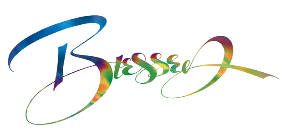 Next Breakfast is June 15th  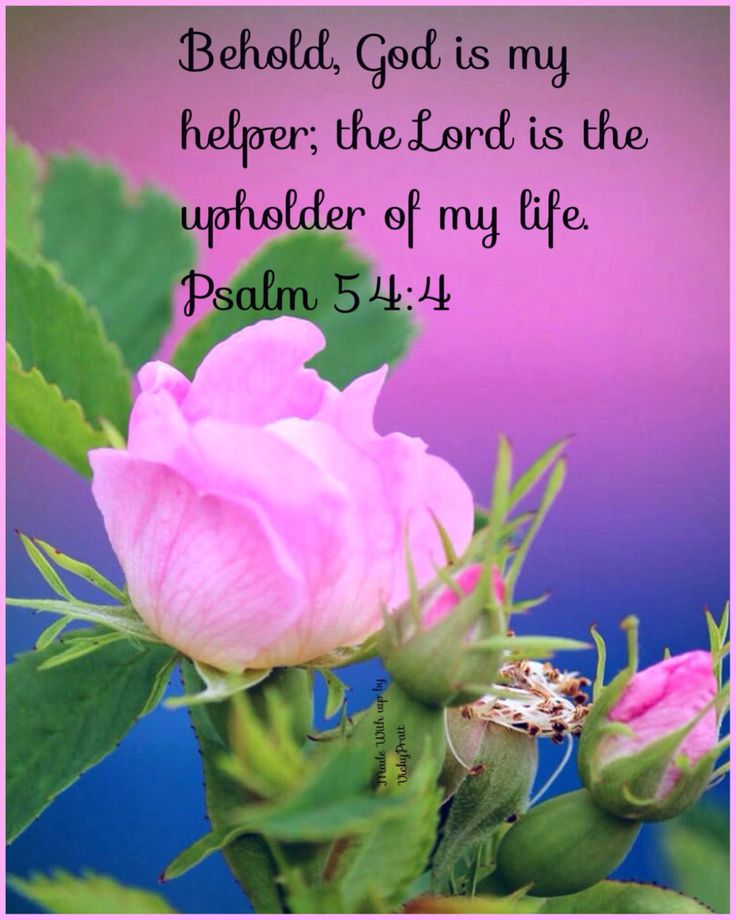 